ANEXO IICARTA DE RECOMENDAÇÃO PARA PROGRAMA DE MOBILIDADE INTERNACIONAL - IFMG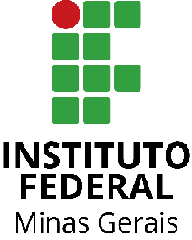 PROGRAMA PARA O QUAL O ALUNO SE CANDIDATA: CICan Scholarships for Brazilian IF Students  1. Esta carta deverá ser encaminhada diretamente à Assessoria de Relações Internacionais, através do e-mail arinter@ifmg.edu.br. A ARINTER assume o compromisso de não divulgar, em hipótese alguma, detalhes referentes a este formulário;Caso o formulário seja enviado através do EMAIL INSTITUCIONAL DO AVALIADOR, dispensa-se a assinatura do Recomendante; No caso do envio através de outros e-mails, ou via correio postal, ou pessoalmente na sala da ARINTER, a assinatura é indispensável;Em hipótese alguma a ARINTER aceitará o recebimento da carta de recomendação por intermédio do estudante candidato ao Programa Ciência sem Fronteiras;Será considerado apto o aluno que obtiver 70% de aproveitamento neste documento, ou seja, 70 pontos;Estejam atentos para o prazo máximo de recebimento das cartas de recomendação. Solicitamos máxima atenção a esta data, pois dependemos deste documento para proceder a homologação da candidatura do aluno;As informações incluídas neste documento serão tratadas como sigilosas. Em hipótese alguma haverá divulgação das informações inseridas. Solicitamos também que a avaliação não seja divulgada aos estudantes, para assim preservar a autonomia de avaliação do segundo avaliador do estudante.   Nome Candidato:Nome Candidato:Nome Candidato:_____________________________________________________________________________________________________________________________________________________________________________________________________________________________________________________________________________________________________________________________________Nome Recomendante:Nome Recomendante:Nome Recomendante:Nome Recomendante:Nome Recomendante:__________________________________________________________________________________________________________________________________________________________________________________________Cargo no IFMG:Cargo no IFMG:Cargo no IFMG:Cargo no IFMG:________________________________________________________________________________________________________________________________________________________________________________________________________________________________________________________Instituição: IFMG  - Campus  _________________________________________________IFMG  - Campus  _________________________________________________IFMG  - Campus  _________________________________________________IFMG  - Campus  _________________________________________________IFMG  - Campus  _________________________________________________IFMG  - Campus  _________________________________________________IFMG  - Campus  _________________________________________________Departamento:Departamento:__________________________________________________________________________________________________________________________________________________________________________________________________________________________________________________________________________________________________________________________________________________________________________________________________________________Senhor(a) Recomendante: o candidato acima pretende participar da chamada pública de bolsa do programa CICan Scholarships for Brazilian IF Students desenvolvido pelo Colleges and Institutes Canada (CICan) . Com base nas informações e observações confidenciais fornecidas por Vossa Senhoria, a comissão terá melhores condições de avaliar as potencialidades do postulante.Senhor(a) Recomendante: o candidato acima pretende participar da chamada pública de bolsa do programa CICan Scholarships for Brazilian IF Students desenvolvido pelo Colleges and Institutes Canada (CICan) . Com base nas informações e observações confidenciais fornecidas por Vossa Senhoria, a comissão terá melhores condições de avaliar as potencialidades do postulante.Senhor(a) Recomendante: o candidato acima pretende participar da chamada pública de bolsa do programa CICan Scholarships for Brazilian IF Students desenvolvido pelo Colleges and Institutes Canada (CICan) . Com base nas informações e observações confidenciais fornecidas por Vossa Senhoria, a comissão terá melhores condições de avaliar as potencialidades do postulante.Senhor(a) Recomendante: o candidato acima pretende participar da chamada pública de bolsa do programa CICan Scholarships for Brazilian IF Students desenvolvido pelo Colleges and Institutes Canada (CICan) . Com base nas informações e observações confidenciais fornecidas por Vossa Senhoria, a comissão terá melhores condições de avaliar as potencialidades do postulante.Senhor(a) Recomendante: o candidato acima pretende participar da chamada pública de bolsa do programa CICan Scholarships for Brazilian IF Students desenvolvido pelo Colleges and Institutes Canada (CICan) . Com base nas informações e observações confidenciais fornecidas por Vossa Senhoria, a comissão terá melhores condições de avaliar as potencialidades do postulante.Senhor(a) Recomendante: o candidato acima pretende participar da chamada pública de bolsa do programa CICan Scholarships for Brazilian IF Students desenvolvido pelo Colleges and Institutes Canada (CICan) . Com base nas informações e observações confidenciais fornecidas por Vossa Senhoria, a comissão terá melhores condições de avaliar as potencialidades do postulante.Senhor(a) Recomendante: o candidato acima pretende participar da chamada pública de bolsa do programa CICan Scholarships for Brazilian IF Students desenvolvido pelo Colleges and Institutes Canada (CICan) . Com base nas informações e observações confidenciais fornecidas por Vossa Senhoria, a comissão terá melhores condições de avaliar as potencialidades do postulante.Senhor(a) Recomendante: o candidato acima pretende participar da chamada pública de bolsa do programa CICan Scholarships for Brazilian IF Students desenvolvido pelo Colleges and Institutes Canada (CICan) . Com base nas informações e observações confidenciais fornecidas por Vossa Senhoria, a comissão terá melhores condições de avaliar as potencialidades do postulante.Inicialmente, tente, de maneira objetiva, traçar um perfil do potencial do candidato: Inicialmente, tente, de maneira objetiva, traçar um perfil do potencial do candidato: Inicialmente, tente, de maneira objetiva, traçar um perfil do potencial do candidato: Inicialmente, tente, de maneira objetiva, traçar um perfil do potencial do candidato: Inicialmente, tente, de maneira objetiva, traçar um perfil do potencial do candidato: Inicialmente, tente, de maneira objetiva, traçar um perfil do potencial do candidato: Inicialmente, tente, de maneira objetiva, traçar um perfil do potencial do candidato: Inicialmente, tente, de maneira objetiva, traçar um perfil do potencial do candidato: 1) Conheço o candidato desde ________. Neste período, o meu contato com o mesmo foi como: Professor(a) nas disciplinas: Orientador(a) na atividade de: Chefe ou superior em serviço no:____________________________________________________________________ Em outras atividades, tais como:  __________________________________________________________________1) Conheço o candidato desde ________. Neste período, o meu contato com o mesmo foi como: Professor(a) nas disciplinas: Orientador(a) na atividade de: Chefe ou superior em serviço no:____________________________________________________________________ Em outras atividades, tais como:  __________________________________________________________________1) Conheço o candidato desde ________. Neste período, o meu contato com o mesmo foi como: Professor(a) nas disciplinas: Orientador(a) na atividade de: Chefe ou superior em serviço no:____________________________________________________________________ Em outras atividades, tais como:  __________________________________________________________________1) Conheço o candidato desde ________. Neste período, o meu contato com o mesmo foi como: Professor(a) nas disciplinas: Orientador(a) na atividade de: Chefe ou superior em serviço no:____________________________________________________________________ Em outras atividades, tais como:  __________________________________________________________________1) Conheço o candidato desde ________. Neste período, o meu contato com o mesmo foi como: Professor(a) nas disciplinas: Orientador(a) na atividade de: Chefe ou superior em serviço no:____________________________________________________________________ Em outras atividades, tais como:  __________________________________________________________________1) Conheço o candidato desde ________. Neste período, o meu contato com o mesmo foi como: Professor(a) nas disciplinas: Orientador(a) na atividade de: Chefe ou superior em serviço no:____________________________________________________________________ Em outras atividades, tais como:  __________________________________________________________________1) Conheço o candidato desde ________. Neste período, o meu contato com o mesmo foi como: Professor(a) nas disciplinas: Orientador(a) na atividade de: Chefe ou superior em serviço no:____________________________________________________________________ Em outras atividades, tais como:  __________________________________________________________________1) Conheço o candidato desde ________. Neste período, o meu contato com o mesmo foi como: Professor(a) nas disciplinas: Orientador(a) na atividade de: Chefe ou superior em serviço no:____________________________________________________________________ Em outras atividades, tais como:  __________________________________________________________________2) Como classifica o candidato quanto aos atributos indicados no quadro acima (valor: 20 pontos):Excelente        Muito Bom         Bom          Regular              Fraco            Sem condições para avaliar2) Como classifica o candidato quanto aos atributos indicados no quadro acima (valor: 20 pontos):Excelente        Muito Bom         Bom          Regular              Fraco            Sem condições para avaliar2) Como classifica o candidato quanto aos atributos indicados no quadro acima (valor: 20 pontos):Excelente        Muito Bom         Bom          Regular              Fraco            Sem condições para avaliar2) Como classifica o candidato quanto aos atributos indicados no quadro acima (valor: 20 pontos):Excelente        Muito Bom         Bom          Regular              Fraco            Sem condições para avaliar2) Como classifica o candidato quanto aos atributos indicados no quadro acima (valor: 20 pontos):Excelente        Muito Bom         Bom          Regular              Fraco            Sem condições para avaliar2) Como classifica o candidato quanto aos atributos indicados no quadro acima (valor: 20 pontos):Excelente        Muito Bom         Bom          Regular              Fraco            Sem condições para avaliar2) Como classifica o candidato quanto aos atributos indicados no quadro acima (valor: 20 pontos):Excelente        Muito Bom         Bom          Regular              Fraco            Sem condições para avaliar2) Como classifica o candidato quanto aos atributos indicados no quadro acima (valor: 20 pontos):Excelente        Muito Bom         Bom          Regular              Fraco            Sem condições para avaliar3) Capacidade Intelectual (valor: 60 pontos): a) Motivação para estudos avançadosb) Capacidade para trabalho individualc) Capacidade para trabalho em grupod) Capacidade de adaptação às diversas situaçõese) Facilidade de expressão escritaf) Facilidade de expressão oralg) Iniciativa/Desempenho/Liderançah) Assiduidade/Perseverançai) Relacionamento com colegas e superioresj) Responsabilidade nas atividades propostask) Capacidade de contextualização dos conhecimentos adquiridos l) Articulação entre teoria e prática3) Capacidade Intelectual (valor: 60 pontos): a) Motivação para estudos avançadosb) Capacidade para trabalho individualc) Capacidade para trabalho em grupod) Capacidade de adaptação às diversas situaçõese) Facilidade de expressão escritaf) Facilidade de expressão oralg) Iniciativa/Desempenho/Liderançah) Assiduidade/Perseverançai) Relacionamento com colegas e superioresj) Responsabilidade nas atividades propostask) Capacidade de contextualização dos conhecimentos adquiridos l) Articulação entre teoria e prática3) Capacidade Intelectual (valor: 60 pontos): a) Motivação para estudos avançadosb) Capacidade para trabalho individualc) Capacidade para trabalho em grupod) Capacidade de adaptação às diversas situaçõese) Facilidade de expressão escritaf) Facilidade de expressão oralg) Iniciativa/Desempenho/Liderançah) Assiduidade/Perseverançai) Relacionamento com colegas e superioresj) Responsabilidade nas atividades propostask) Capacidade de contextualização dos conhecimentos adquiridos l) Articulação entre teoria e prática3) Capacidade Intelectual (valor: 60 pontos): a) Motivação para estudos avançadosb) Capacidade para trabalho individualc) Capacidade para trabalho em grupod) Capacidade de adaptação às diversas situaçõese) Facilidade de expressão escritaf) Facilidade de expressão oralg) Iniciativa/Desempenho/Liderançah) Assiduidade/Perseverançai) Relacionamento com colegas e superioresj) Responsabilidade nas atividades propostask) Capacidade de contextualização dos conhecimentos adquiridos l) Articulação entre teoria e prática3) Capacidade Intelectual (valor: 60 pontos): a) Motivação para estudos avançadosb) Capacidade para trabalho individualc) Capacidade para trabalho em grupod) Capacidade de adaptação às diversas situaçõese) Facilidade de expressão escritaf) Facilidade de expressão oralg) Iniciativa/Desempenho/Liderançah) Assiduidade/Perseverançai) Relacionamento com colegas e superioresj) Responsabilidade nas atividades propostask) Capacidade de contextualização dos conhecimentos adquiridos l) Articulação entre teoria e prática3) Capacidade Intelectual (valor: 60 pontos): a) Motivação para estudos avançadosb) Capacidade para trabalho individualc) Capacidade para trabalho em grupod) Capacidade de adaptação às diversas situaçõese) Facilidade de expressão escritaf) Facilidade de expressão oralg) Iniciativa/Desempenho/Liderançah) Assiduidade/Perseverançai) Relacionamento com colegas e superioresj) Responsabilidade nas atividades propostask) Capacidade de contextualização dos conhecimentos adquiridos l) Articulação entre teoria e prática3) Capacidade Intelectual (valor: 60 pontos): a) Motivação para estudos avançadosb) Capacidade para trabalho individualc) Capacidade para trabalho em grupod) Capacidade de adaptação às diversas situaçõese) Facilidade de expressão escritaf) Facilidade de expressão oralg) Iniciativa/Desempenho/Liderançah) Assiduidade/Perseverançai) Relacionamento com colegas e superioresj) Responsabilidade nas atividades propostask) Capacidade de contextualização dos conhecimentos adquiridos l) Articulação entre teoria e prática Excelente       Muito Bom        Bom       Regular         Fraco Excelente       Muito Bom        Bom       Regular         Fraco Excelente       Muito Bom        Bom       Regular         Fraco Excelente       Muito Bom        Bom       Regular         Fraco Excelente       Muito Bom        Bom       Regular         Fraco Excelente       Muito Bom        Bom       Regular         Fraco Excelente       Muito Bom        Bom       Regular         Fraco Excelente       Muito Bom        Bom       Regular         Fraco Excelente       Muito Bom        Bom       Regular         Fraco Excelente       Muito Bom        Bom       Regular         Fraco Excelente       Muito Bom        Bom       Regular         Fraco Excelente       Muito Bom        Bom       Regular         Fraco4) Comparando este candidato com outros alunos e profissionais com quem lidou nos últimos dois anos, quanto à aptidão para realizar estudos e pesquisas, ele seria classificado como (valor: 20 pontos):  Excelente       Muito Bom         Bom           Regular              Fraco4) Comparando este candidato com outros alunos e profissionais com quem lidou nos últimos dois anos, quanto à aptidão para realizar estudos e pesquisas, ele seria classificado como (valor: 20 pontos):  Excelente       Muito Bom         Bom           Regular              Fraco4) Comparando este candidato com outros alunos e profissionais com quem lidou nos últimos dois anos, quanto à aptidão para realizar estudos e pesquisas, ele seria classificado como (valor: 20 pontos):  Excelente       Muito Bom         Bom           Regular              Fraco4) Comparando este candidato com outros alunos e profissionais com quem lidou nos últimos dois anos, quanto à aptidão para realizar estudos e pesquisas, ele seria classificado como (valor: 20 pontos):  Excelente       Muito Bom         Bom           Regular              Fraco4) Comparando este candidato com outros alunos e profissionais com quem lidou nos últimos dois anos, quanto à aptidão para realizar estudos e pesquisas, ele seria classificado como (valor: 20 pontos):  Excelente       Muito Bom         Bom           Regular              Fraco4) Comparando este candidato com outros alunos e profissionais com quem lidou nos últimos dois anos, quanto à aptidão para realizar estudos e pesquisas, ele seria classificado como (valor: 20 pontos):  Excelente       Muito Bom         Bom           Regular              Fraco4) Comparando este candidato com outros alunos e profissionais com quem lidou nos últimos dois anos, quanto à aptidão para realizar estudos e pesquisas, ele seria classificado como (valor: 20 pontos):  Excelente       Muito Bom         Bom           Regular              Fraco4) Comparando este candidato com outros alunos e profissionais com quem lidou nos últimos dois anos, quanto à aptidão para realizar estudos e pesquisas, ele seria classificado como (valor: 20 pontos):  Excelente       Muito Bom         Bom           Regular              Fraco5) Acrescente outras informações que julguem necessárias: __________________________________________________________________________________________________________________________________________________________________________________________________ 5) Acrescente outras informações que julguem necessárias: __________________________________________________________________________________________________________________________________________________________________________________________________ 5) Acrescente outras informações que julguem necessárias: __________________________________________________________________________________________________________________________________________________________________________________________________ 5) Acrescente outras informações que julguem necessárias: __________________________________________________________________________________________________________________________________________________________________________________________________ 5) Acrescente outras informações que julguem necessárias: __________________________________________________________________________________________________________________________________________________________________________________________________ 5) Acrescente outras informações que julguem necessárias: __________________________________________________________________________________________________________________________________________________________________________________________________ 5) Acrescente outras informações que julguem necessárias: __________________________________________________________________________________________________________________________________________________________________________________________________ 5) Acrescente outras informações que julguem necessárias: __________________________________________________________________________________________________________________________________________________________________________________________________ Assinatura do/da Recomendante Assinatura do/da Recomendante Assinatura do/da Recomendante Assinatura do/da Recomendante Assinatura do/da Recomendante Assinatura do/da Recomendante Data: Data: Data: Data: Data: Data: Local: Local: 